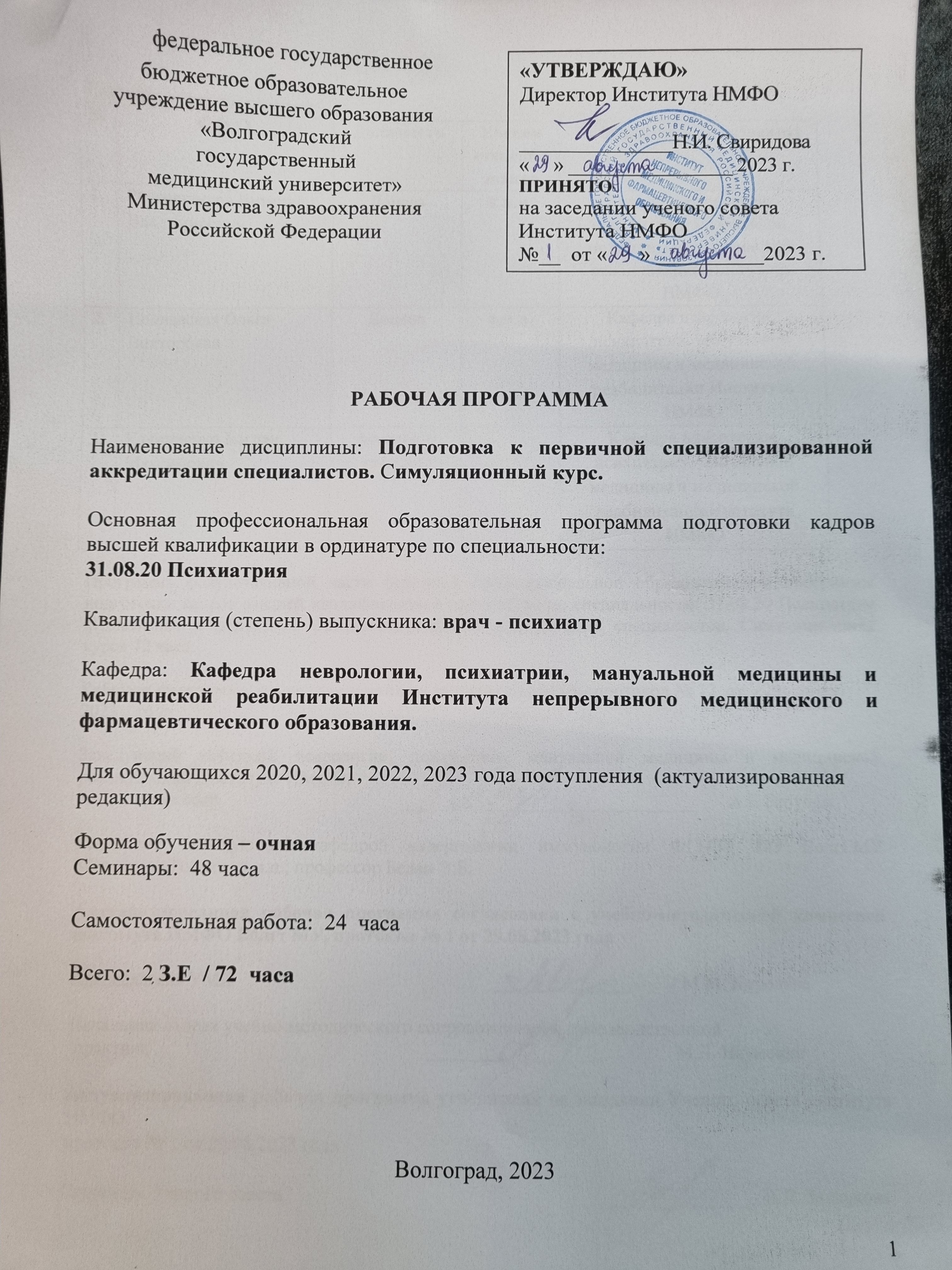 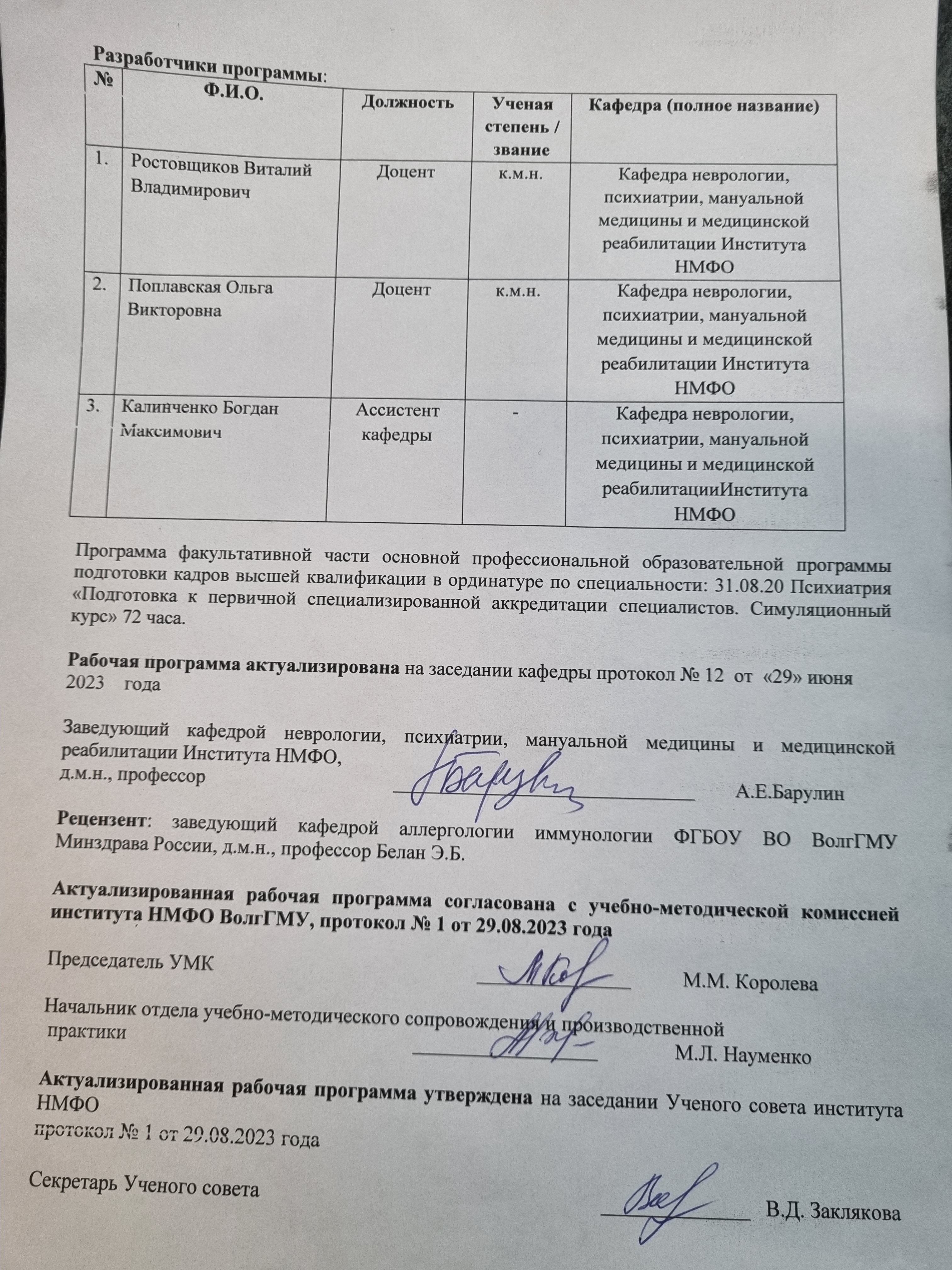 I. ПОЯСНИТЕЛЬНАЯ ЗАПИСКАРабочая программа «Симуляционный курс» разработана в соответствии с Федеральным государственным образовательным стандартом высшего образования (ФГОС ВО) (уровень подготовки кадров высшей квалификации в ординатуре) 31.00.00 «Клиническая медицина» по специальности 31.08.26 «Аллергология и иммунология», утвержденным приказом Министерства образования и науки РФ от 25.08.2014г. №1068 "Об утверждении федерального государственного образовательного стандарта высшего образования по специальности 31.08.20 «психиатрия», утвержденным приказом Министерства образования и науки РФ от 25.08.2014г. №1068 "Об утверждении федерального государственного образовательного стандарта высшего образования по специальности 31.08.20 «психиатрия», (уровень подготовки кадров высшей квалификации)" (зарегистрирован в Минюсте РФ 23.10.2014 N 34412); и порядком организации и осуществления образовательной деятельности по образовательным программам высшего образования - программам ординатуры (утв. приказом Министерства образования и науки РФ от 19 ноября 2013 г. N 1258).Цель и задачи РП «Подготовка к первичной специализированной аккредитации специалистов. Симуляционный курс»Целью освоения данной программы является формирование профессиональных компетенций ординатора, обеспечивающих его готовность и способность к оказанию квалифицированной медицинской помощи, направленной на сохранение и укрепление здоровья граждан, в соответствии с установленными трудовыми функциями. Задачами освоения РП «Подготовка к первичной специализированной аккредитации специалистов. Симуляционный курс» являются: Приобретение углубленных медицинских знаний, формирующих профессиональные компетенции врача, способного успешно решать свои профессиональные задачи, обладающего клиническим мышлением, хорошо ориентирующегося в ургентной патологии в соответствии с трудовыми функциями врача-психиатра.Овладение навыками самостоятельной профессиональной лечебно-диагностической деятельностью в оказании медицинской помощи гражданам, в том числе при состояниях, требующих срочного медицинского вмешательства. Место РП «Подготовка к первичной специализированной аккредитации специалистов. Симуляционный курс» в структуре основной образовательной программы: РП «Подготовка к первичной специализированной аккредитации специалистов. Симуляционный курс» относится к факультативным дисциплинам (ФТД.1). Объем дисциплины и виды учебной работы Общая трудоемкость дисциплины составляет 2 зачетные единицы, 72 академических часа.1.4 Планируемые результаты освоения РП «Подготовка к первичной специализированной аккредитации специалистов. Симуляционный курс»:1.4.1 В процессе освоения РП «Подготовка к первичной специализированной аккредитации специалистов. Симуляционный курс» ординатор должен овладеть следующими компетенциями: УК-1, ПК-1, ПК-5, ПК-6, ПК-8.Универсальные компетенции (УК) готовность к абстрактному мышлению, анализу, синтезу (УК-1) Профессиональные компетенции (ПК):готовность к осуществлению комплекса мероприятий, направленных на сохранение и укрепление здоровья и включающих в себя формирование здорового образа жизни, предупреждение возникновения и (или) распространения заболеваний у детей и подростков, их раннюю диагностику, выявление причин и условий их возникновения и развития, а также направленных на устранение вредного влияния на здоровье человека факторов среды его обитания (ПК-1);готовность к определению у пациентов патологических состояний, симптомов, синдромов заболеваний, нозологических форм в соответствии с Международной статистической классификацией болезней и проблем, связанных со здоровьем (ПК-5); готовность к ведению и лечению пациентов, нуждающихся в оказании психиатрической медицинской помощи (ПК-6);готовность к применению природных лечебных факторов, лекарственной, немедикаментозной терапии и других методов у пациентов, нуждающихся в медицинской реабилитации (ПК-8).1.4.2 В процессе освоения РП «Подготовка к первичной специализированной аккредитации специалистов. Симуляционный курс» ординатор должен овладеть следующими трудовыми функциями:Проведение обследования пациентов с целью установления диагноза Назначение лечения пациентам и контроль его эффективности и безопасности1.4.3 Итог освоения РП «Подготовка к первичной специализированной аккредитации специалистов. Симуляционный курс» - подготовить ординатора к успешной сдаче II этапа первичной специализированной аккредитации (ПСА) – практические навыки (умения).Характеристика обязательного порогового уровня освоения РП «Подготовка к первичной специализированной аккредитации специалистов. Симуляционный курс»:В результате освоения РП «Подготовка к первичной специализированной аккредитации специалистов. Симуляционный курс» ординатор должен овладеть- следующими трудовыми действиями: Проведение обследования с целью установления диагноза Назначение лечения пациентам и контроль его эффективности и безопасностиПолучение информации от пациентов (их законных представителей)Первичный осмотр пациента в соответствии с действующей методикойПостановка диагноза- необходимыми умениями:Назначать медикаментозную терапию с учетом возраста и клинической картины заболеванияОказывать необходимую медицинскую помощь при неотложных состояниях - необходимыми знаниями:Порядки оказания медицинской помощи при неотложных состоянияхСтандарты медицинской помощи по психиатрическим заболеваниям Клинические рекомендации (протоколы лечения) по вопросам оказания медицинской помощи лицам с психическими расстройствамиСовременные методы терапии основных психических заболеваний и патологических состояний Методика выполнения реанимационных мероприятий Принципы организации и проведения интенсивной терапии и реанимации при оказании медицинской помощи в амбулаторных условиях и в стационарных условиях1.5 Образовательные технологии, используемые при реализации различных видов учебной работы в рамках освоения РП «Подготовка к первичной специализированной аккредитации специалистов. Симуляционный курс»Учебные занятия по РП «Подготовка к первичной специализированной аккредитации специалистов. Симуляционный курс» проводятся в форме контактной работы ординатора с преподавателем и в форме самостоятельной работы ординатора.1.5.1. Виды учебных занятий- семинарские занятия (СЗ) - учебные занятия, направленные на демонстрацию преподавателем отдельных практических навыков и отработку навыков ординаторами в имитационной деятельности, проведение текущего контроля (собеседование по контрольным вопросам);- самостоятельная работа (СР).1.5.2. Контактная работа ординаторов с преподавателем включает в себя семинарские занятия, групповые консультации, а также аттестационные испытания промежуточной аттестации.Контактные методы обучения:Семинар с собеседованием по контрольным вопросам по теме занятия (СК).Семинар с использованием фантомов, тренажеров и манекенов – в ходе занятия преподаватель проводит демонстрацию и контроль освоения практических навыков и умений (Тр.)Самостоятельная работа (СР) предназначена для самостоятельного изучения материала по рабочей программе «Подготовка к первичной специализированной аккредитации специалистов. Симуляционный курс»: Изучение руководства по специальности, клинических протоколов, рекомендаций, чек-листов1.6. Формы контроляВиды контроля по освоению РП «Подготовка к первичной специализированной аккредитации специалистов. Симуляционный курс»:текущий контроль успеваемости собеседование по контрольным вопросам (С) – средство контроля, организованное как специальная беседа преподавателя с ординаторами по контрольным вопросам темы занятия и рассчитанное на выяснение объема знаний ординатора по определенному разделу, проблеме, тестирование (Т) – система стандартизированных заданий, позволяющих автоматизировать процедуру измерения уровня знаний и умений ординатора, практические навыки и умения (ПН) – средство контроля, организованное таким образом, чтобы ординатор мог продемонстрировать отдельные практические навыки на фантомах, тренажерах и манекенах, промежуточная аттестация ординаторов в виде двухэтапного зачета:контроль практических умений и навыков на фантомах, тренажерах и манекенах (ПН), контроль знаний - собеседование по контрольным вопросам (С), решение ситуационных задач (кейс-заданий) в реальном режиме с применением мануальных навыков.II. УЧЕБНО-ТЕМАТИЧЕСКИЙ ПЛАН РП «Подготовка к первичной специализированной аккредитации специалистов. Симуляционный курс».Учебный план «Подготовка к первичной специализированной аккредитации специалистов. Симуляционный курс».Тематический план семинаров.Методические указания для ординаторов по факультативу «Подготовка к первичной специализированной аккредитации специалистов. Симуляционный курс».Семинар №1. Тема: Методика проведения сердечно-легочной реанимации.Семинар №2. Тема: Экстренная медицинская помощь.Семинар №3. Тема: Сбор жалоб и анамнеза на первичном приеме врача.Семинар №4. Тема: Врачебная манипуляция: внутривенная инъекция.Семинар  №5. Тема: «Физикальное обследование пациента (оценка неврологического статуса)»2.4. Самостоятельная работа ординаторов по факультативу «Подготовка к первичной специализированной аккредитации специалистов. Симуляционный курс». Формой контроля выполнения самостоятельной работы является:1) контроль освоения практических навыков на тренажерах и манекенах2) доклад по избранной теме. Темы докладов, сообщений даются в контексте тематики конкретного семинарского занятия. Для подготовки доклада, сообщения ординаторам предлагается внеаудиторная работа в библиотеке по избранной теме, работа в электронной информационной базе студента (ЭИОС), образовательном портале и индивидуальные консультации с преподавателем по проблемным и недостаточно понятным вопросам.IV. ОЦЕНОЧНЫЕ СРЕДСТВА ДЛЯ КОНТРОЛЯ УРОВНЯ СФОРМИРОВАННОСТИ КОМПЕТЕНЦИЙ.Формы текущего контроля успеваемости: оценка уровня сформированности компетенций осуществляется на семинарских занятиях по результатам решения ситуационных задач, тестирования, демонстрации ординаторами практических навыков (умений). Оценка самостоятельной работы ординатора проводится по докладам, с которыми ординаторы выступают перед группой. Результаты выше обозначенных форм текущего контроля успеваемости отражаются в журнале академической успеваемости. Типовые контрольные задания или иные материалы, необходимые для оценки знаний, умений, навыков и (или) опыта деятельности, характеризующих этапы формирования компетенций в процессе освоения образовательной программы4.1. Примеры типовых тестовых заданий для проведения текущей аттестации, проверяющих знания и умения в рамках компетенцииКритерии оценки тестирования:Оценка «отлично» - из 10 предложенных заданий в тестовой форме ординатором даны правильные ответы на все задания,Оценка «хорошо» - допущена 1-2 ошибка,Оценка «удовлетворительно» - допущено 3-4 ошибки;Оценка «неудовлетворительно» - допущено более 4 ошибок.4.3 Доклад, сообщениеОтрабатываемые компетенции:УК-1, ПК-8Требования к оформлению докладов.Доклад может быть представлен в визуализационной форме (презентация), либо устно. Выступление должно включать три основные части: введение (отражается план доклада, цель анализа данной проблемы и значение ее решения в теоретическом и практическом планах); содержательная часть (рассматриваются современные представления об особенностях поставленной проблемы в литературе, используемые авторами методы, проводится анализ основных материалов по проблеме, приводятся схемы, графики, рисунки, иллюстрирующие текстовые данные); заключительная часть (подводятся итоги и формулируются вопросы по данной проблеме, которые пока не нашли своего решения в науке).Критерии оценки доклада.«5» (отлично) – оценка «отлично» ставится ординатору, показавшему совокупность осознанных знаний об объекте, доказательно раскрывшему основные положения темы, в докладе которого прослеживается четкая структура, логическая последовательность, отражающая сущность раскрываемых понятий, теорий, явлений. демонстрируется знание об объекте на фоне понимания его в системе данной науки и междисциплинарных связей. Доклад излагается литературным языком, свободно (не читается) в терминах науки. Активно используется иллюстрационный материал, облегчающий восприятие теоретических данных. Ординатор свободно ориентируется в материале, отвечает на вопросы, задаваемые слушателями и преподавателем, сам может сформулировать вопросы к аудитории по изложенному материалу.«4» (хорошо) – оценка «хорошо» ставится ординатору, показавшему умение выделить существенные и несущественные признаки, причинно-следственные связи. При этом ответ четко структурирован, логичен, изложен литературным языком в терминах науки, при ответе ординатор пользуется текстом. Доклад сопровождается небольшим колличеством иллюстраций. Ординатор ориентируется в материале, отвечает на вопросы, задаваемые слушателями и преподавателем, сам может сформулировать вопросы к аудитории по изложенному материалу.«3» (удовлетворительно) – оценка «удовлетворительно» ставится ординатору, в докладе которого логика и последовательность изложения имеют нарушения. Допускаются ошибки в раскрытии понятий, употреблении терминов. Ординатор не способен самостоятельно выделить существенные и несущественные признаки и причинно-следственные связи. Речевое оформление требует поправок, коррекции.  Ординатор плохо ориентируется в материале, затрудняется при оформлении ответов на вопросы, задаваемые слушателями и преподавателем, формулирует вопросы к аудитории по изложенному материалу в лаконичной форме.«2» (неудовлетворительно) – оценка «неудовлетворительно» ставится ординатору, не раскрывшему избранную тему в докладе, не ориентирующегося в материале.4.4. Оценочные средства для промежуточной аттестации по итогам освоения факультатива (зачет)Промежуточная аттестация по факультативу «Подготовка к первичной специализированной аккредитации специалистов. Симуляционный курс» проходит в виде двухэтапного зачета: 1 этап – оценка практических навыков и умений на фантомах и муляжах, 2 этап – оценка теоретических знаний в ходе собеседования.4.4.1 Примеры типовых манипуляций для проведения первого этапа промежуточной аттестации, проверяющих умения и навыки в рамках компетенцииКритерии оценки освоения компетенций (практических умений и навыков)«зачтено» - ординатор демонстрирует мануальные навыки оказания неотложной помощи в конкретной ситуации при работе в команде; допускает некоторые неточности (малосущественные ошибки), которые самостоятельно обнаруживает и быстро исправляет; анализирует результаты собственных действий «не зачтено» - ординатор не владеет техникой выполнения неотложных мероприятий в критических ситуациях или делает грубые ошибки при их выполнении, не знает особенностей оказания  медицинской помощи пациентам различного возраста, не может самостоятельно исправить ошибки. 4.4.2 Примеры типовых контрольных вопросов для проведения второго этапа промежуточной аттестации, проверяющих знания в рамках компетенции КРИТЕРИИ ОЦЕНКИ ОТВЕТА ОРДИНАТОРА ПРИ 100-БАЛЛЬНОЙ СИСТЕМЕV. УЧЕБНО-МЕТОДИЧЕСКОЕ И ИНФОРМАЦИОННОЕ ОБЕСПЕЧЕНИЕ ФАКУЛЬТАТИВАа) Основная литература:¹Протокол дополнений и изменений к рабочей программе дисциплины ФТД.3 «Симуляционный курс ПСА» по специальности 31.08.20 Психиатрия 2021-2022 учебный год, утвержден на заседании кафедры неврологии, психиатрии, мануальной медицины и медицинской реабилитации ИНМФО, протокол №5 от 25.06.2021 г.² Протокол дополнений и изменений к рабочей программе дисциплины ФТД.3 «Симуляционный курс ПСА» по специальности 31.08.20 Психиатрия 2022-2023 учебный год, утвержден на заседании кафедры неврологии, психиатрии, мануальной медицины и медицинской реабилитации ИНМФО, протокол №5 от 17.05.20223 Протокол дополнений и изменений к рабочей программе дисциплины ФТД.3 «Симуляционный курс ПСА» по специальности 31.08.20 Психиатрия 2023-2024 учебный год, утвержден на заседании кафедры неврологии, психиатрии, мануальной медицины и медицинской реабилитации ИНМФО, протокол №12 от 29.06.2023в) Программное обеспечение и Интернет-ресурсы:Электронные ресурсы: базы данных, информационно-справочные и поисковые системы - Интернет ресурсы, отвечающие тематике дисциплины, в том числе:VI. МАТЕРИАЛЬНО-ТЕХНИЧЕСКОЕ ОБЕСПЕЧЕНИЕ ПРОГРАММЫ.Обеспечение образовательного процесса оборудованными учебными кабинетами и объектами для проведения семинарских занятий по образовательной программе послевузовского профессионального образованияВуз располагает материально-технической базой, соответствующей действующим санитарным и противопожарным правилам и нормам и обеспечивающей проведение всех видов дисциплинарной и междисциплинарной подготовки, практической и научно-исследовательской работ обучающихся, предусмотренных учебным планом образовательной программы.Учебный процесс обеспечен специальными помещениями, представляющими собойучебные аудитории для проведения занятий лекционного типа, занятий семинарского типа,групповых и индивидуальных консультаций, текущего контроля и промежуточной аттестации, а также помещения для самостоятельной работы и помещения для хранения и профилактического обслуживания учебного оборудования. Специальные помещения укомплектованы специализированной мебелью и техническими средствами обучения служащими для представления учебной информации большой аудитории.Помещения для самостоятельной работы обучающихся оснащены компьютерной техникой с возможностью подключения к сети "Интернет" и обеспечением доступа в электронную информационно-образовательную среду вуза.Для проведения занятий лекционного типа предлагаются наборы демонстрационногооборудования и учебно-наглядных пособий, обеспечивающие тематические иллюстрации.Помещения для симуляционного обучения оснащены необходимым симуляционным оборудованием:Вид учебной работы Вид учебной работы Всего часовРаспределение часов Распределение часов Вид учебной работы Вид учебной работы Всего часов1 год обучения2 год обученияКонтактная работа ординатора с преподавателемКонтактная работа ординатора с преподавателем48-48В том числе:В том числе:СеминарыСеминары48-48Самостоятельная работа (всего)Самостоятельная работа (всего)24-24Вид промежуточной аттестации (зачет, экзамен)Вид промежуточной аттестации (зачет, экзамен)ЗачетЗачетОбщая трудоемкость ИТОГО часов7272Общая трудоемкость Зачетных единиц 2 З.Е.2 З.Е.ИндексНаименование разделов и дисциплинТрудоемкость(в зач. ед.)Всего часовВ том числеВ том числеВ том числеВ том числеВид промежуточной аттестацииИндексНаименование разделов и дисциплинТрудоемкость(в зач. ед.)Всего часовлекциисеминарыпрактические занятияСамостоя-тельная работаВид промежуточной аттестацииФТДФакультативЗачет ФТД.1Подготовка к первичной специализированной аккредитации специалистов. Симуляционный курс.272-48-24Зачет№№Наименование тем семинаровОбъем, часыФТД.1.1Базовая сердечно-легочная реанимация12ФТД.1.2Экстренная медицинская помощь 18ФТД.1.3Сбор жалоб и анамнеза6ФТД.1.4Врачебная манипуляция: внутривенная инъекция6ФТД.1.5Физикальное обследование пациента (оценка неврологического статуса)6ИТОГО:Цель:развитие общепрофессиональных практических умений и навыков и формирование профессиональных компетенций ординатора по реаниматологии и интенсивной терапии. Согласно трудовой функции А/07.8: Оказание медицинской помощи пациентам в экстренной формеЗадачи:сформировать умения на своем рабочем месте оказывать помощь пациенту без признаков жизни, выполнять мероприятия базовой сердечно – легочной реанимации, в том числе с использованием автоматического наружного дефибриллятора, находящегося в доступностиОбъем в часах12 чСодержание: I. Основные вопросы для изучения:Инструкции МЗ РФ по определению момента смерти, отказу от применения и прекращения реанимационных мероприятий Методика дефибрилляции с использованием автоматического наружного дефибриллятора у взрослого пациентаМетодика дефибрилляции с использованием бифазного дефибриллятора у взрослого пациентаМетодика дефибрилляции с использованием монофазного дефибриллятора у взрослого пациентаМетодика искусственной вентиляции легких с использованием вспомогательных устройствМетодика отсасывания слизи из носа и/или ротоглотки, установки воздуховода у взрослого пациентаМетодика проведений специализированных реанимационных мероприятийМетодика проведения первичного реанимационного комплексаМетодика регистрации ЭКГ в 12-ти отведенияхМетодика регистрации ЭКГ при мониторированииНепрямой массаж сердца при проведении сердечно-легочной реанимации – влияние частоты, глубины компрессий на исходыОсложнения при проведении реанимационных мероприятий.Особенности реанимационных мероприятий при асистолииОсобенности реанимационных мероприятий при остром коронарном синдромеОсобенности реанимационных мероприятий при политравме, травме черепа и позвоночникаОсобенности реанимационных мероприятий при тахиаритмияхОсобенности реанимационных мероприятий при утоплении в пресной и соленой водеСердечно-легочная реанимация с исключительно непрямым массажем сердца – преимущества и недостаткиII. Отработка практических навыков:Действие в команде при осуществлении сердечно-легочной реанимации у взрослого пациентаИскусственная вентиляция легких рот-в-рот двумя спасателями у взрослого пациентаИскусственная вентиляция легких рот-в-рот одним спасателем у взрослого пациентаИскусственная вентиляция легких с использованием воздуховода и мешка Амбу у взрослого пациентаИскусственная вентиляция легких с использованием воздуховода у взрослого пациентаНепрямой массаж сердца у взрослого пациента двумя спасателямиНепрямой массаж сердца у взрослого пациента одним спасателемОценка наличия спонтанного дыхания у взрослого пациента без сознанияОценка пульсации крупных сосудов у взрослого пострадавшего Оценка сознания взрослого пациента (при первичном контакте с пострадавшим)Проведение тройного приема Сафара у взрослого пострадавшего Проверка проходимости дыхательных путей у взрослого пациента без сознанияМатериально-техническое оснащениеМанекен с возможностью регистрации показателей:Учебный автоматический наружный дефибриллятор (АНД)Цель:развитие общепрофессиональных практических умений и навыков и формирование профессиональных компетенций ординатора по реаниматологии и интенсивной терапии. Согласно трудовой функции А/07.8: Оказание медицинской помощи пациентам в экстренной формеЗадачи:сформировать навыки обследования пациента с резким ухудшением состояния в условиях амбулаторно-поликлинической медицинской организации, умения использовать оснащение укладки экстренной медицинской помощи и распознавать остановку кровообращения с использованием при необходимости мануального дефибриллятораОбъем в часах18 чСодержание: I. Основные вопросы для изучения:Острый коронарный синдром, кардиогенный шок Острый коронарный синдром, отёк легких Анафилактический шок  Желудочно-кишечное кровотечение  Бронхообструктивный синдром на фоне бронхиальной астмы  Тромбоэмболия легочной артерии  Спонтанный пневмоторакс  Гипогликемия Гипергликемия Острое нарушение мозгового кровообращенияII. Отработка практических навыков:Оказание экстренной помощи при остром коронарном синдроме, кардиогенном шоке Оказание экстренной помощи при остром коронарном синдроме, отёке легких Оказание экстренной помощи при анафилактическом шоке  Оказание экстренной помощи при желудочно-кишечном кровотечении  Оказание экстренной помощи при бронхообструктивном синдроме на фоне бронхиальной астмы  Оказание экстренной помощи при тромбоэмболии легочной артерии  Оказание экстренной помощи при спонтанном пневмотораксе  Оказание экстренной помощи при гипогликемии Оказание экстренной помощи при гипергликемии Оказание экстренной помощи при остром нарушение мозгового кровообращенияМатериально-техническое оснащениеПолноростовой манекен человека в возрасте старше 8 лет с возможностью имитации показателей.Монитор пациента, воспроизводящий заданные в сценарии параметры (в случае их измерения)Мануальный дефибриллятор Цель:развитие общепрофессиональных практических умений и формирование профессиональных компетенций ординатора по общения с пациентами.Задачи:сформировать навыки пациент-ориентированного общения с пациентом с целью установления предварительного диагнозаОбъем в часах6 чСодержание: I. Основные вопросы для изучения:Установление контактаСбор информацииАктивное слушаниеЭмпатияКомментированиеИнформированиеЗавершение беседы II. Отработка практических навыков:Коммуникативные навыки врача в практическом здравоохраненииМатериально-техническое оснащениеНе требуетсяЦель:согласно проекту профессионального стандарта «Врач-психиатр»,  трудовая функция: Назначение и проведение лечения пациентам с психическими расстройствами и расстройствами поведения, контроль его эффективности и безопасности. Задачи:Демонстрация аккредитуемым умения проводить внутривенное введение лекарственных средств, обеспечивая безопасность осуществления процедуры.Объем в часах6 чСодержание: I. Основные вопросы для изучения:Особенности внутривенного пути введения лекарственных веществ.Принципы асептики и антисептики при выполнении инъекцийОбязательные этапы для любого вида инъекций.Инструментарий для выполнения инъекцийОбщие правила выполнения инъекцийПредосторожности, которые следует соблюдать при внутривенных инъекциях.Постинъекционные осложнения.II. Отработка практических навыков: Осуществление принципов асептики и антисептики при внутривенной инъекцииПодготовка медицинского инструментария для выполнения инъекцииВыполнение венепункции при кистевом доступеВыполнение венепункции при локтевом доступеНабор лекарственного препарата в шприц.Техника введения препаратаУтилизация расходных материаловОценка состояния пациента во время и после инъекцииМатериально-техническое оснащениеТренажер для внутримышечных и внутривенных инъекций (манекен, имитирующий таз со сменными гениталиями) – 1 шт. (инв. № 01373344)Модель верхней конечности (для получения и отработки навыков внутривенных инъекций к манекену-тренажеру оживленная Анна) – 1 шт. (инв. № 01373343)Манекен-тренажер новорожденный ребенок: торс с головой, конечностями и пуповиной для получения и отработки навыков сосудистого доступа: пункция вен руки – 1 шт.  (инв. № 01373327)Тренажер для отработки навыков внутривенных процедур (локтевой и кистевой доступ) MY0055, производственное объединение «Зарница», Российская Федерация – 10 шт. (инв. № 01980309, 01980310, 01980311, 01980312, 01980313, 01980314, 01980315, 01980316, 01980317, 01980318)Тренажер для обучения пункции центральных вен – 1 шт. (инв. № 01373324)Цель:согласно трудовой функции: А/01.8 Проведение обследования пациентов при заболеваниях и (или) состояниях нервной системы с целью постановки диагноза.Задачи:сформировать умения выполнять физикальный осмотр взрослых пациентов с целью обследования нервной системы, умения интерпретировать полученные результаты и формулировать предварительный диагнозОбъем в часах6 чСодержание: I. Основные вопросы для изучения:Осуществлять сбор жалоб, анамнеза жизни у пациентов при заболеваниях и (или) состояниях нервной системыИнтерпретировать и анализировать информацию, полученную от пациентов (их законных представителей) при заболеваниях и (или) состояниях нервной системыОценивать соматический статус пациентов при заболеваниях и (или) состояниях нервной системы (внешний осмотр, пальпация, аускультация, измерение артериального давления, пульса, температуры)Исследовать и интерпретировать неврологический статус.II. Отработка практических навыков:оценивать уровень сознания (ясное, оглушение, сопор, кома, делирий);оценивать общемозговые симптомы (уровень контакта с пациентом, ориентировка в месте, времени, собственной личности);оценивать общемозговые симптомы (уровень контакта с пациентом, ориентировка в месте, времени, собственной личности);оценивать функции черепных нервов (выявлять нарушения обоняния, оценивать изменения остроты зрения и полей зрения, оценивать фотореакции, исследовать объем движений глазных яблок, выявлять анизокорию, диплопию, страбизм, ограничение взора, корковый и стволовой парез взора, выявлять признаки нарушения чувствительности на лице - периферический (ядерное поражение, поражение корешка, ветви нерва) и (или) центральный тип, нарушения жевания, оценивать функции мимических мышц и выявлять центральный и периферический тип поражения мимических мышц, оценивать функции слезной железы, выявлять гиперакузию, нарушение вкуса на передней (2)/з языка, выявлять признаки поражения вестибуло-кохлеарного нерва, оценивать нистагм, вестибулярное и невестибулярное головокружение, снижение слуха, оценивать функции каудальной группы черепных нервов, оценивать подвижность мягкого неба, глоточного рефлекса, глотания, фонацию, вкусовую функцию на задней 1/3 языка)выявлять наличие вегетативных нарушений;оценивать силу мышц, которые участвуют в поднимании плеч, повороте головы в стороны;оценивать четкость речи пациента, выявлять нарушения артикуляции, атрофии мышц языка и нарушение движений языка;выявлять альтернирующие синдромы, бульбарный и псевдобульбарный синдромвыявлять и оценивать симптомы орального автоматизма;исследовать произвольные движения, оценивать объем и силу движенийвыявлять нарушения мышечного тонусавызывать и оценивать глубокие и поверхностные рефлексы;вызывать патологические пирамидные рефлексы, защитные спинальные рефлексы, клонусы, синкинезииоценивать мышечные атрофии, фибрилляции и фасцикуляции;исследовать чувствительность (поверхностную, глубокую);выявлять невральные, корешковые, сегментарные, спинальные, проводниковые (спинальные или церебральные) и корковые расстройства чувствительности;выявлять симптомы натяжения нервных стволов и корешков;оценивать координацию движений;оценивать выполнение координаторных проб;оценивать ходьбу;исследовать равновесие в покое;выявлять основные симптомы атаксии;оценивать высшие корковые функции (речь, гнозис, праксис, чтение, письмо, счет, память, внимание, интеллект) и их расстройства;выявлять вегетативные нарушения, нарушения терморегуляции, потоотделения, трофические расстройства, нарушения тазовых функцийМатериально-техническое оснащение1)	Манекен (торс вертикальный) для демонстрации методики физикального обследования нервной системы. Неврологический молоточек. Камертон. Прибор для проверки холодовой и тепловой чувствительности (тестер термочувствительности кожи с эбонитовым и металлическим наконечниками). Пробирка с кофе. Пробирка с ванилью. Фонарик.№№Наименование разделаСодержание самостоятельной работыОбъем в часах1Методика проведения сердечно-легочной реанимации у взрослыхИзучение нормативно-правовых документов Минздрава России61Методика проведения сердечно-легочной реанимации у взрослыхПодготовка доклада, сообщения «Расширенная сердечно-легочная реанимация: показания, техника, осложнения, способы их устранения и профилактики»62Экстренная медицинская помощь.Изучение нормативно-правовых документов Минздрава России62Экстренная медицинская помощь.Подготовка доклада, сообщения «Оказание экстренной медицинской помощи пациентам»62Экстренная медицинская помощь.Отработка навыков на тренажерах и манекенах63Сбор жалоб и анамнеза на первичном приеме врачаИзучение нормативно-правовых документов Минздрава России33Сбор жалоб и анамнеза на первичном приеме врачаПодготовка доклада, сообщения «Коммуникативные навыки врача в практическом здравоохранении».33Сбор жалоб и анамнеза на первичном приеме врачаОтработка навыков на тренажерах и манекенах34Врачебная манипуляция: внутривенная инъекцияИзучение нормативно-правовых документов Минздрава России34Врачебная манипуляция: внутривенная инъекцияПодготовка доклада, сообщения «Постинъекционные осложнения».34Врачебная манипуляция: внутривенная инъекцияОтработка навыков на тренажерах и манекенах35Физикальное обследование пациента (оценка неврологического статуса)Изучение нормативно-правовых документов Минздрава России65Физикальное обследование пациента (оценка неврологического статуса)Подготовка доклада, сообщения «Физикальный осмотр взрослых пациентов с целью обследования нервной системы»65Физикальное обследование пациента (оценка неврологического статуса)Отработка навыков на тренажерах и манекенах6ИТОГО:24 ч№Тестовые заданияПроверяемые компетенцииВ ПРЕДАГОНАЛЬНОМ СОСТОЯНИИ: 	а)	сознание спутанное 	б)	сознание отсутствует 	в)	сомналенция	г)	сознание сохранено 	д)	кома УК-1, ПК-1, ПК-5, ПК-6, ПК-8ВОЗДУХОВОДЫ ИСПОЛЬЗУЮТ: 	а)	всегда, когда таковые имеются 	б)	когда не удается восстановить нарушенную проходимость дыхательных путей, запрокинув голову 	в)	перед интубацией трахеи 	г)	после восстановления спонтанного дыхания 	д)	для вентиляции мешком "Амбу" УК-1, ПК-1, ПК-5, ПК-6, ПК-8АСПИРАЦИЯ СОДЕРЖИМОГО ЖЕЛУДКА МОЖЕТ ПРИВЕСТИ К ВОЗНИКНОВЕНИЮ СЛЕДУЮЩИХ РАННИХ ОСЛОЖНЕНИЙ:	а)	цианоза и расстройства дыхания 	б)	одышки, появлению хрипов, асфиксии 	в)	бронхопневмонии 	г)	абсцесса легкого 	д)	пневмоторакса УК-1, ПК-1, ПК-5, ПК-6, ПК-8ПОРЯДОК ОКАЗАНИЯ ПЕРВИЧНОГО РЕАНИМАЦИОННОГО ПОСОБИЯ (ОДИН ВРАЧ): 	а)	внутрисердечные инъекции; проведение искусственной вентиляции легких; непрямой массаж сердца; режим - 1 дыхательное движение + 5 компрессий на грудную клетку 	б)	непрямой массаж сердца; режим - 2 дыхательных движения + 30 компрессий на грудную клетку; обеспечение проходимости дыхательных путей; проведение искусственной вентиляции легких;	в)	непрямой массаж сердца; проведение искусственной вентиляции легких; внутрисердечные инъекции; режим - 1 дыхательное движение + 10 компрессий на грудную клетку 	г)	искусственная вентиляция легких; внутрисердечное введение адреналина; непрямой массаж сердца; режим - 1 дыхательное движение + 15 компрессий на грудную клетку 	д)	непрямой массаж сердца, внутрисердечно 0,1 мл адреналина на 10 мл физиологического раствора; ИВЛ "рот в рот"УК-1, ПК-1, ПК-5, ПК-6, ПК-8ПЕРЕД НАЧАЛОМ СЕРДЕЧНО-ЛЕГОЧНОЙ РЕАНИМАЦИИ БОЛЬНОМУ СЛЕДУЕТ ПРИДАТЬ ПОЛОЖЕНИЕ: 	а)	горизонтальное, на спине с твердой основой	б)	на спине с приподнятым головным концом (положение по Фовлеру) 	в)	на спине с опущенным головным концом (положение по Тренделенбургу) 	г)	полусидя с валиком под лопатками 	д)	лежа на спине с повернутой головой в сторону реаниматолога УК-1, ПК-1, ПК-5, ПК-6, ПК-8ОПТИМАЛЬНЫМИ УСЛОВИЯМИ ОБЕСПЕЧЕНИЯ ПРОХОДИМОСТИ ВЕРХНИХ ДЫХАТЕЛЬНЫХ ПУТЕЙ (ТРОЙНОЙ ПРИЕМ САФАРА) ЯВЛЯЮТСЯ: 	а)	поворот головы набок 	б)	запрокидывание головы назад 	в)	положение больного на животе с головой, повернутой на сторону 	г)	выдвижения вперед нижней челюсти 	д)	открытие ртаУК-1, ПК-1, ПК-5, ПК-6, ПК-8ПРИ НЕЭФФЕКТИВНОЙ ВЕНТИЛЯЦИИ ЛЕГКИХ "РОТ В РОТ" СЛЕДУЕТ: 	а)	запрокинуть голову пострадавшего, вывести вперед нижнюю челюсть и продолжить реанимационные мероприятия 	б)	опустить головной конец 	в)	приподнять головной конец 	г)	вызвать другого реаниматолога 	д)	наложить трахеостому УК-1, ПК-1, ПК-5, ПК-6, ПК-8ПРИ ИНТУБАЦИИ ТРАХЕИ ВОЗМОЖНЫ ВСЕ ПЕРЕЧИСЛЕННЫЕ ОСЛОЖНЕНИЯ, ЗА ИСКЛЮЧЕНИЕМ: 	а)	повреждения трахеи 	б)	однолегочной интубации 	в)	перегиба трубки 	г)	ларингитов 	д)	гипокапнииУК-1, ПК-1, ПК-5, ПК-6, ПК-8ВЫПОЛНЕНИЕ КОНИКОТОМИИ ТРЕБУЕТСЯ В СЛУЧАЕ: 	а)	остановки дыхания при электротравме 	б)	остановки дыхания при утоплении 	в)	отека легких 	г)	остановки дыхания вследствие ЧМТ 	д)	обтурации верхних дыхательных путей УК-1, ПК-1, ПК-5, ПК-6, ПК-8В ПРЕДАГОНАЛЬНОМ СОСТОЯНИИ АРТЕРИАЛЬНОЕ ДАВЛЕНИЕ СОСТАВЛЯЕТ: 	а)	60/20 мм рт.ст. 	б)	40/0 мм рт.ст. 	в)	не определяется 	г)	80/40 мм рт.ст. 	д)	90/45 мм рт.ст.УК-1, ПК-1, ПК-5, ПК-6, ПК-8№МанипуляцииПроверяемые компетенцииДействие в команде при осуществлении сердечно-легочной реанимации на фантомеУК-1, ПК-1, ПК-5, ПК-6, ПК-8Действие в команде при осуществлении сердечно-легочной реанимации у ребенка на фантомеУК-1, ПК-1, ПК-5, ПК-6, ПК-8Искусственная вентиляция легких рот-в-рот двумя спасателями на фантомеУК-1, ПК-1, ПК-5, ПК-6, ПК-8Искусственная вентиляция легких рот-в-рот одним спасателем на фантомеУК-1, ПК-1, ПК-5, ПК-6, ПК-8Искусственная вентиляция легких рот-в-рот у ребенка двумя спасателями на фантомеУК-1, ПК-1, ПК-5, ПК-6, ПК-8Искусственная вентиляция легких рот-в-рот у ребенка одним спасателем на фантомеУК-1, ПК-1, ПК-5, ПК-6, ПК-8Искусственная вентиляция легких с использованием воздуховода на фантомеУК-1, ПК-1, ПК-5, ПК-6, ПК-8Искусственная вентиляция легких с использованием воздуховода и мешка Амбу	 на фантомеУК-1, ПК-1, ПК-5, ПК-6, ПК-8Непрямой массаж сердца у взрослого двумя спасателями на фантомеУК-1, ПК-1, ПК-5, ПК-6, ПК-8Непрямой массаж сердца у взрослого одним спасателем на фантомеУК-1, ПК-1, ПК-5, ПК-6, ПК-8Непрямой массаж сердца у ребенка двумя спасателями на фантомеУК-1, ПК-1, ПК-5, ПК-6, ПК-8Непрямой массаж сердца у ребенка одним спасателем на фантомеУК-1, ПК-1, ПК-5, ПК-6, ПК-8Выполнение венопункции при кистевом доступе на фантомеУК-1, ПК-1, ПК-5, ПК-6, ПК-8Выполнение венопункции при локтевом доступе на фантомеУК-1, ПК-1, ПК-5, ПК-6, ПК-8Техника внутривенного введения препарата на манекенеУК-1, ПК-1, ПК-5, ПК-6, ПК-8Физикальный осмотр взрослых пациентов с целью обследования нервной системыУК-1, ПК-1, ПК-5, ПК-6, ПК-8Сбор анамнеза у пациента /законных представителей пациентаУК-1, ПК-1, ПК-5, ПК-6, ПК-8№Контрольные вопросыПроверяемые компетенцииДействие в команде при осуществлении сердечно-легочной реанимации на фантомеУК-1, ПК-1, ПК-5, ПК-6, ПК-8Действие в команде при осуществлении сердечно-легочной реанимации у ребенка на фантомеУК-1, ПК-1, ПК-5, ПК-6, ПК-8Искусственная вентиляция легких рот-в-рот двумя спасателями на фантомеУК-1, ПК-1, ПК-5, ПК-6, ПК-8Искусственная вентиляция легких рот-в-рот одним спасателем на фантомеУК-1, ПК-1, ПК-5, ПК-6, ПК-8Искусственная вентиляция легких рот-в-рот у ребенка двумя спасателями на фантомеУК-1, ПК-1, ПК-5, ПК-6, ПК-8Искусственная вентиляция легких рот-в-рот у ребенка одним спасателем на фантомеУК-1, ПК-1, ПК-5, ПК-6, ПК-8Искусственная вентиляция легких с использованием воздуховода на фантомеУК-1, ПК-1, ПК-5, ПК-6, ПК-8Искусственная вентиляция легких с использованием воздуховода и мешка Амбу	 на фантомеУК-1, ПК-1, ПК-5, ПК-6, ПК-8Непрямой массаж сердца у взрослого двумя спасателями на фантомеУК-1, ПК-1, ПК-5, ПК-6, ПК-8Непрямой массаж сердца у взрослого одним спасателем на фантомеУК-1, ПК-1, ПК-5, ПК-6, ПК-8Непрямой массаж сердца у ребенка двумя спасателями на фантомеУК-1, ПК-1, ПК-5, ПК-6, ПК-8Непрямой массаж сердца у ребенка одним спасателем на фантомеУК-1, ПК-1, ПК-5, ПК-6, ПК-8Выполнение венопункции при кистевом доступе на фантомеУК-1, ПК-1, ПК-5, ПК-6, ПК-8Выполнение венопункции при локтевом доступе на фантомеУК-1, ПК-1, ПК-5, ПК-6, ПК-8Техника внутривенного введения препарата на манекенеУК-1, ПК-1, ПК-5, ПК-6, ПК-8Физикальный осмотр взрослых пациентов с целью обследования нервной системыУК-1, ПК-1, ПК-5, ПК-6, ПК-8Сбор анамнеза у пациента /законных представителей пациентаУК-1, ПК-1, ПК-5, ПК-6, ПК-8ХАРАКТЕРИСТИКА ОТВЕТАОценка ЕСТSБаллы в БРСУровень сформирован-ности компетент-ности по факультативуОценкаДан полный, развернутый ответ на поставленный вопрос, показана совокупность осознанных знаний об объекте, проявляющаяся в свободном оперировании понятиями, умении выделить существенные и несущественные его признаки, причинно-следственные связи. Знание об объекте демонстрируется на фоне понимания его в системе данной науки и междисциплинарных связей. Ответ формулируется в терминах науки, изложен литературным языком, логичен, доказателен, демонстрирует авторскую позицию ординатора.А100-96ВЫСОКИЙ5 (5+)Дан полный, развернутый ответ на поставленный вопрос, показана совокупность осознанных знаний об объекте, проявляющаяся в свободном оперировании понятиями, умении выделить существенные и несущественные его признаки, причинно-следственные связи. Знание об объекте демонстрируется на фоне понимания его в системе данной науки и междисциплинарных связей. Ответ формулируется в терминах науки, изложен литературным языком, логичен, доказателен, демонстрирует авторскую позицию ординатора.В95-91ВЫСОКИЙ5Дан полный, развернутый ответ на поставленный вопрос, доказательно раскрыты основные положения темы; в ответе прослеживается четкая структура, логическая последовательность, отражающая сущность раскрываемых понятий, теорий, явлений. Ответ изложен литературным языком в терминах науки. В ответе допущены недочеты, исправленные ординатором с помощью преподавателя.С90-86СРЕДНИЙ4 (4+)Дан полный, развернутый ответ на поставленный вопрос, показано умение выделить существенные и несущественные признаки, причинно-следственные связи. Ответ четко структурирован, логичен, изложен литературным языком в терминах науки. Могут быть допущены недочеты или незначительные ошибки, исправленные ординатором с помощью преподавателя.С85-81СРЕДНИЙ4Дан полный, развернутый ответ на поставленный вопрос, показано умение выделить существенные и несущественные признаки, причинно-следственные связи. Ответ четко структурирован, логичен, изложен в терминах науки. Однако допущены незначительные ошибки или недочеты, исправленные ординатором с помощью «наводящих» вопросов преподавателя.О80-76НИЗКИЙ4 (4-)Дан полный, но недостаточно последовательный ответ на поставленный вопрос, но при этом показано умение выделить существенные и несущественные признаки и причинно-следственные связи. Ответ логичен и изложен в терминах науки. Могут быть допущены 1-2 ошибки в определении основных понятий, которые ординатор затрудняется исправить самостоятельно.Е75-71НИЗКИЙ3 (3+)Дан недостаточно полный и недостаточно развернутый ответ. Логика и последовательность изложения имеют нарушения. Допущены ошибки в раскрытии понятий, употреблении терминов. Не способен самостоятельно выделить существенные и несущественные признаки и причинно-следственные связи. Может конкретизировать обобщенные знания, доказав на примерах их основные положения только с помощью преподавателя. Речевое оформление требует поправок, коррекции.Е70-66КРАЙНЕ НИЗКИЙ3Дан неполный ответ, логика и последовательность изложения имеют существенные нарушения. Допущены грубые ошибки при определении сущности раскрываемых понятий, теорий, явлений, вследствие непонимания ординатором их существенных и несущественных признаков и связей. В ответе отсутствуют выводы. Умение раскрыть конкретные проявления обобщенных знаний не показано. Речевое оформление требует поправок, коррекции.Е65-61КРАЙНЕ НИЗКИЙ3 (3-)Дан неполный ответ, представляющий собой разрозненные знания по теме вопроса с существенными ошибками в определениях. Присутствуют фрагментарность, нелогичность изложения. Не осознает связь данного понятия, теории, явления с другими объектами дисциплины. Отсутствуют выводы, конкретизация и доказательность изложения. Речь неграмотная. Дополнительные и уточняющие вопросы преподавателя не приводят к коррекции ответа ординатора не только на поставленный вопрос, но и на другие вопросы дисциплины.Fх60-41КРАЙНЕ НИЗКИЙ2Не получены ответы по базовым вопросам дисциплины.F40-0НЕ СФОРМИРОВАНА2Основная литература1.	Интенсивная терапия / под ред. Гельфанда Б. Р. , Заболотских И. Б. - Москва : ГЭОТАР-Медиа, 2019. - 928 с. - ISBN 978-5-9704-4832-8. - Текст : электронный // ЭБС "Консультант студента" : [сайт]. - URL : https://www.studentlibrary.ru/book/ISBN9785970448328.html 32.	Гингер, Серж Практическое пособие для психотерапевтов / Гингер Серж, Гингер Анн, пер. с фр. Л. Гинар. - Москва : Академический Проект, 2020. - 239 с. (Психологические технологии) - ISBN 978-5-8291-2461-8. - Текст : электронный // ЭБС "Консультант студента" : [сайт]. - URL : https://www.studentlibrary.ru/book/ISBN9785829124618.html  33. Павлов, И. С. Психотерапия в практике : технология психотерапевтического процесса / Павлов И. С. - Москва : Академический Проект, 2020. - 512 с. (Психотерапевтические технологии под ред. проф. В.В. Макарова) - ISBN 978-5-8291-2809-8. - Текст : электронный // ЭБС "Консультант студента" : [сайт]. - URL : https://www.studentlibrary.ru/book/ISBN9785829128098.html 3Дополнительная литература1.	Обучение на робото-симуляционном комплексе. Острый коронарный синдром – кардиогенный шок и отек легких : учебное пособие / составители В. В. Викторов [и др.]. — 2-е изд. — Уфа : БГМУ, 2019. — 77 с. — Текст : электронный // Лань : электронно-библиотечная система. — URL: https://e.lanbook.com/book/144083  32.	Отработка практических навыков и умений. Эталоны симуляционных модулей оказания медицинской помощи : пособие / Л. В. Бабенкова, Г. К. Баркун, Ю. А. Беспалов и др. - Витебск : ВГМУ, 2016. - 127 c. - ISBN 9789854668208. - Текст : электронный // ЭБС "Букап" : [сайт]. - URL : https://www.books-up.ru/ru/book/otrabotka-prakticheskih-navykov-i-umenij-etalony-simulyacionnyh-modulej-okazaniya-medicinskoj-pomocshi-12170282/  33.	Тараканов, А. В. Лекарства при оказании скорой медицинской помощи : руководство для врачей / А. В. Тараканов. - Москва : ГЭОТАР-Медиа, 2021. - 400 с. - ISBN 978-5-9704-5850-1. - Текст : электронный // ЭБС "Консультант студента" : [сайт]. - URL : https://www.studentlibrary.ru/book/ISBN9785970458501.html   34.	Образовательные технологии в высшей медицинской школе  : учебник / А.И. Артюхина [и др.]; ВолгГМУ Минздрава РФ ; под редакцией В. Б. Мандрикова. - Волгоград : Издательство ВолгГМУ, 2019. - 588 с. : ил. - http://library.volgmed.ru/Marc/MObjectDown.asp?MacroName=Obrazovatelnye_tekhnologii_v_vysshey_med_2019&MacroAcc=A&DbVal=47 35.	Кузнецова, О. Ю. Общая врачебная практика : национальное руководство : в 2 т. - Т. 2 / под ред. О. Ю. Кузнецовой, О. М. Лесняк, Е. В. Фроловой. - 2-е изд. , перераб. и доп. - Москва : ГЭОТАР-Медиа, 2021. - 992 с. (Серия "Нацио нальные руководства") - ISBN 978-5-9704-5521-0. - Текст : электронный // ЭБС "Консультант студента" : [сайт]. - URL : https://www.studentlibrary.ru/book/ISBN9785970455210.html 36.	Бурно, М. Е. Терапия творческим самовыражением (отечественный клинический психотерапевтический метод) / Бурно М. Е. - Москва : Академический Проект, 2020. - 487 с. (Психотерапевтические технологии) - ISBN 978-5-8291-2564-6. - Текст : электронный // ЭБС "Консультант студента" : [сайт]. - URL : https://www.studentlibrary.ru/book/ISBN9785829125646.html 37.	Обучение на робото-симуляционном комплексе. Острый коронарный синдром – кардиогенный шок и отек легких : учебное пособие / составители В. В. Викторов [и др.]. — 2-е изд. — Уфа : БГМУ, 2019. — 77 с. — Текст : электронный // Лань : электронно-библиотечная система. — URL: https://e.lanbook.com/book/144083  38.	Отработка практических навыков и умений. Эталоны симуляционных модулей оказания медицинской помощи : пособие / Л. В. Бабенкова, Г. К. Баркун, Ю. А. Беспалов и др. - Витебск : ВГМУ, 2016. - 127 c. - ISBN 9789854668208. - Текст : электронный // ЭБС "Букап" : [сайт]. - URL : https://www.books-up.ru/ru/book/otrabotka-prakticheskih-navykov-i-umenij-etalony-simulyacionnyh-modulej-okazaniya-medicinskoj-pomocshi-12170282/  39. Навыки общения с пациентами: симуляционное обучение и оценка коммуникативных навыков в медицинском вузе: Методическое руководство/ под науч. ред. Н.С. Давыдовой, Е.В. Дьяченко. Екатеринбург: Типография ООО «АТгрупп», 2019, 128 с. 10.	Тараканов, А. В. Лекарства при оказании скорой медицинской помощи : руководство для врачей / А. В. Тараканов. - Москва : ГЭОТАР-Медиа, 2021. - 400 с. - ISBN 978-5-9704-5850-1. - Текст : электронный // ЭБС "Консультант студента" : [сайт]. - URL : https://www.studentlibrary.ru/book/ISBN9785970458501.html   311.	Образовательные технологии в высшей медицинской школе  : учебник / А.И. Артюхина [и др.]; ВолгГМУ Минздрава РФ ; под редакцией В. Б. Мандрикова. - Волгоград : Издательство ВолгГМУ, 2019. - 588 с. : ил. - http://library.volgmed.ru/Marc/MObjectDown.asp?MacroName=Obrazovatelnye_tekhnologii_v_vysshey_med_2019&MacroAcc=A&DbVal=47 312. Методические рекомендации по созданию сценариев по коммуникативным навыкам (навыкам общения) для симулированных пациентов при аккредитации специалистов здравоохранения / авторы-составители Давыдова Н.С., Собетова Г.В., Куликов А.В., Серкина А.В., Боттаев Н.А., Дьяченко Е.В., Шубина Л.Б., Грибков Д.М. Москва, 2018. 20 с. http://fmza.ru/upload/medialibrary/c92/mr-dlya-sozdaniyaekzamenatsionnykh-stsenariev-po-kn.pdf.13.	Кузнецова, О. Ю. Общая врачебная практика : национальное руководство : в 2 т. - Т. 2 / под ред. О. Ю. Кузнецовой, О. М. Лесняк, Е. В. Фроловой. - 2-е изд. , перераб. и доп. - Москва : ГЭОТАР-Медиа, 2021. - 992 с. (Серия "Нацио нальные руководства") - ISBN 978-5-9704-5521-0. - Текст : электронный // ЭБС "Консультант студента" : [сайт]. - URL : https://www.studentlibrary.ru/book/ISBN9785970455210.html 314.	Бурно, М. Е. Терапия творческим самовыражением (отечественный клинический психотерапевтический метод) / Бурно М. Е. - Москва : Академический Проект, 2020. - 487 с. (Психотерапевтические технологии) - ISBN 978-5-8291-2564-6. - Текст : электронный // ЭБС "Консультант студента" : [сайт]. - URL : https://www.studentlibrary.ru/book/ISBN9785829125646.html 315.	Обучение на робото-симуляционном комплексе. Острый коронарный синдром – кардиогенный шок и отек легких : учебное пособие / составители В. В. Викторов [и др.]. — 2-е изд. — Уфа : БГМУ, 2019. — 77 с. — Текст : электронный // Лань : электронно-библиотечная система. — URL: https://e.lanbook.com/book/144083   316.	Отработка практических навыков и умений. Эталоны симуляционных модулей оказания медицинской помощи : пособие / Л. В. Бабенкова, Г. К. Баркун, Ю. А. Беспалов и др. - Витебск : ВГМУ, 2016. - 127 c. - ISBN 9789854668208. - Текст : электронный // ЭБС "Букап" : [сайт]. - URL : https://www.books-up.ru/ru/book/otrabotka-prakticheskih-navykov-i-umenij-etalony-simulyacionnyh-modulej-okazaniya-medicinskoj-pomocshi-12170282/  317. Дмитриева, Т. Б. Психиатрия. Национальное руководство. Краткое издание / под ред. Т. Б. Дмитриевой, В. Н. Краснова, Н. Г. Незнанова, В. Я. Семке, А. С. Тиганова ; отв. ред. Ю. А. Александровский. - Москва : ГЭОТАР-Медиа, 2021. - 624 с. - ISBN 978-5-9704-6175-4. - Текст : электронный // ЭБС "Консультант студента" : [сайт]. - URL : https://www.studentlibrary.ru/book/ISBN9785970461754.html²18. Психиатрия и наркология : учебное пособие / С. В. Гречаный, А. Б. Ильичев, В. В. Поздняк [и др.]. — Санкт-Петербург : СПбГПМУ, 2020. — 80 с. — ISBN 978-5-907184-94-7. — Текст : электронный // Лань : электронно-библиотечная система. — URL: https://e.lanbook.com/book/174523¹ 19. Александровский, Ю. А. Психиатрия : национальное руководство / гл. ред. : Ю. А. Александровский, Н. Г. Незнанов. - 2-е изд. , перераб. и доп. - Москва : ГЭОТАР-Медиа, 2020. - 1008 с. - ISBN 978-5-9704-5414-5. - Текст : электронный // ЭБС "Консультант студента" : [сайт]. - URL : https://www.studentlibrary.ru/book/ISBN9785970444627.html¹20. Цыганков, Б. Д. Психиатрия. Основы клинической психопатологии : учебник / Цыганков Б. Д. , Овсянников С. А. - 3-е изд. , стер. - Москва : ГЭОТАР-Медиа, 2021. - 384 с. - ISBN 978-5-9704-5876-1. - Текст : электронный // ЭБС "Консультант студента" : [сайт]. - URL : https://www.studentlibrary.ru/book/ISBN9785970458761.html²Ссылка на информационный ресурсДоступностьhttp://ЭБС «Консультант студента» http:// www.studmedlib.ruСвободный доступЕдиная реферативная библиографическая база данных (профессиональная база данных)http://www.scopus.comСвободный доступНациональная библиографическая база данных научного цитирования (профессиональная база данных) http://www.elibrary.ruСвободный доступЖурнал: Medical Education Onlinehttp://med-ed-online.net/Свободный доступhttp://www.scsml.rssi.ru/Свободный доступМетодический центр аккредитации специалистовhttps://fmza.ru/fos_primary_specialized/Свободный доступЭИОС ВолгГМУhttps://elearning.volgmed.ru/Для участников курсаhttp://www.psychiatr.ru/  (сайт Российского Общества психиатров)Свободный доступhttp://www.psychiatry.ru/  (сайт НЦПЗ)Свободный доступhttp://old.consilium-medicum.com/  (сайт журнала «Психиатрия и психофармакотерапия)Свободный доступhttp://mdtube.ru/Свободный доступНаучная электронная библиотека ELIBRARY.RU http://elibrary.ru/Свободный доступСимуляторы автоматического наружного дефибриллятора (с речевым сопровождением на русском языке, имитацией ЭКГ на мониторе, на основе планшетных компьютеров)Учебные автоматические наружные дефибрилляторыАвтоматическая наружная дефибрилляция при остановке кровообращенияДефибрилляторы-мониторыПолнофункциональный ручной дефибриллятор с монитором ЭКГ ДКИ-Н-11 АксионПроведение дефибрилляции в ручном режиме, мониторинг сердечной деятельности при экстренны состоянияхТренажеры для обучения аускультации сердца и легких взрослых пациентов и детейСимуляторы грудной клетки для проведения аускультации сердца и легких пациентов разного возраста, в том числе к компьютерным управлениемОтработка навыков физикального обследованияТренажеры сердечно-легочной реанимации взрослых пациентов, подростков, детейКомплексные системы с анатомическими структурами, голова-торсОтработка навыков базовой сердечно-легочной реанимации у пациентов разного возрастаМанекены детей разного возраста для обучения медицинским навыкамПолноростовые манекены ребенкаОтработка навыков ухода за пациентом, проведения различных процедур, в том числе использования небулайзера у детей разного возрастаРоботы-пациенты ребенка 5-8 летРеалистичные симуляторы ребенка с компьютерным управлениемОтработка навыков проведения обследования при экстренных ситуациях, осуществления расширенных реанимационных мероприятий, манипуляций на дыхательных путях, в том числе отработка командных действий реанимационной бригадыРоботы-пациенты взрослогоРеалистичные симулятор взрослого пациента с компьютерным управлениемОтработка навыков проведения обследования при экстренных ситуациях, осуществления расширенных реанимационных мероприятий, манипуляций на дыхательных путях, регистрации ЭКГ, в том числе отработка командных действий реанимационной бригадыРоботы-пациенты взрослого с реалистичной внешностьюВысокореалистичные симуляторы пациента с компьютерным управлением и прикроватным монитором, виртуальным наркозно-дыхательным аппаратом, фармакологической библиотекойОтработка навыков проведения обследования при экстренных ситуациях, осуществления расширенных реанимационных мероприятий, манипуляций на дыхательных путях, регистрации ЭКГ, осуществления наркоза